Model persbericht voor plaatselijke gebedssamenkomstenInformatie tussen [ ] zelf aanpassen.P E R S B E R I C H T
Week van gebed voor eenheid 2021 zet oproep van Jezus centraal: #blijfinmijnliefde[plaatsnaam, datum] – #blijfinmijnliefde is het thema voor de Week van Gebed voor eenheid van christenen in 2021. De jaarlijkse gebedsweek vindt plaats van 17 tot en met 24 januari. Christenen in de hele wereld komen in de Week van gebed samen om te bidden voor eenheid, de wijk en de wereld. Het thema is dit jaar aangedragen door christenen uit Zwitserland. Ook in [plaatsnaam] zijn er [bijv. interkerkelijke] gebedsbijeenkomsten. Ieder die mee wil bidden is hartelijk welkom. Vanwege coronamaateregelen is aanmelden wel noodzakelijk.De gebedsweek is een initiatief van de Raad van Kerken en MissieNederland, een missionair netwerk van christenen, kerken en organisaties. Door heel Nederland zijn honderden plaatselijke gemeenten uit verschillende kerkverbanden actief bij de gebedsweek betrokken. De organisaties ontwikkelden materialen voor kerken en christenen, om invulling te geven aan het thema #blijfinmijnliefde. Zo is er een gebedsboekje met dagelijkse overdenkingen en gebedspunten en zijn er materialen beschikbaar voor kinderen en tieners.  Meer informatie hierover is te vinden op www.weekvangebed.nl De gebedssamenkomsten in [plaatsnaam] vinden plaats op [dag/datum] in [locatie], op [dag/datum] in [locatie] en [et cetera]. Alle samenkomsten beginnen om [tijdstip] en duren ongeveer [een uur, evt. aanpassen]. Organisatoren zijn [meewerkende kerken, gemeenten of groepen noemen]. [Eventuele speciale informatie invoegen]. Aanmelden kan via www.naam.nl/reserveren-----------------------------------------------------------------------------------------------------------------------------------------------Noot voor de redactie                                                www.weekvangebed.nl;   
Voor meer informatie en/of beeldmateriaal kunt u contact opnemen met:
- [Naam organisator, email, telefoonnummer]
Bijlage: 
Beeldmateriaal Week van gebed voor eenheid 2021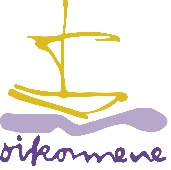 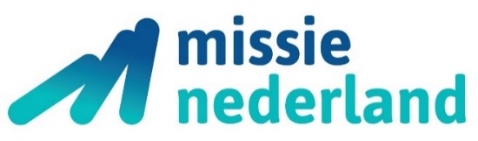 